ЗАБАЙКАЛЬСКИЙ КРАЙАГИНСКИЙ БУРЯТСКИЙ ОКРУГАДМИНИСТРАЦИЯ ГОРОДСКОГО ОКРУГА «ПОСЕЛОК АГИНСКОЕ»КОМИТЕТ ОБРАЗОВАНИЯЛенина ул., 43, пос. Агинское, 687000, тел.(30239) 3-46-04, факс (30239) 3-46-51, e-mail: obrazovanieaga@mail.ruОКПО 64766320, ОГРН 1107580000417, ИНН/КПП 8001016664/800101001ПРИКАЗ«28_»_мая_2020 г.							№ 96_В целях сопровождения муниципального проекта школ с низкими образовательными результатами на территории городского округа «Поселок Агинское»приказываю:Назначить Жапову Дариму Пунсуковну, руководителя Центра мониторинга и информационно-методического объединения Комитета образования администрации городского округа «Поселок Агинское» муниципальным координатором для организационно-методического сопровождения МАОУ «Агинская СОШ №4», школы с низким образовательным результатом в городском округе «Поселок Агинское»Жаповой Д.П. разработать:Муниципальную программу «Повышение качества образования школ с низкими образовательными результатами на 2020-2023 годы»3. Контроль за исполнением приказа оставляю за собой.Председатель образования:                               Е.Б. Нимацыренова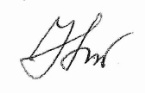  Исп: Жапова Д.П.Об утверждении муниципального координатора по сопровождению школ с низкими образовательными   результатами в городском округе «Поселок Агинское» 